Statutory Declaration 
Missing Garbage, Recycling or Garden Waste BinWe respect your privacy. We will not sell or give away your personal information, unless required by law. Occasionally, we may use your details for our own research purposes or to let you know about other council information. If you want to see your personal data, modify your details, or if you receive information from us you do not want in the future please contact Council on 8571 1000.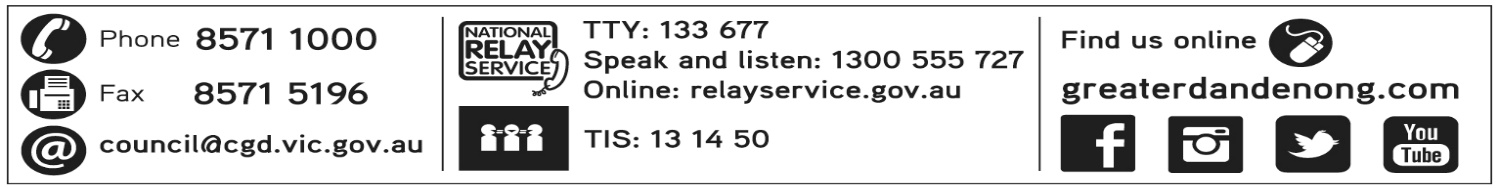 III(full name)(full name)(full name) 
of 
of 
of(residential address)(residential address)(residential address)Phone number:                                                             email:Phone number:                                                             email:Phone number:                                                             email:declare that (please circle):    RECYCLING 240ltr  360ltr      GARBAGE 80ltr  120ltr     GARDEN WASTE 120ltr  240ltrdeclare that (please circle):    RECYCLING 240ltr  360ltr      GARBAGE 80ltr  120ltr     GARDEN WASTE 120ltr  240ltrdeclare that (please circle):    RECYCLING 240ltr  360ltr      GARBAGE 80ltr  120ltr     GARDEN WASTE 120ltr  240ltrSupplied to:Supplied to:Supplied to:(Address from which bin is missing. If same as residential address write “as above”)Has been missing since:(Address from which bin is missing. If same as residential address write “as above”)Has been missing since:(Address from which bin is missing. If same as residential address write “as above”)Has been missing since:(date on which you last saw the bin)Additional comments:(date on which you last saw the bin)Additional comments:(date on which you last saw the bin)Additional comments:Statutory Declaration by Witness (see page 2 for list of approved witnesses)
Statutory Declaration by Witness (see page 2 for list of approved witnesses)
Statutory Declaration by Witness (see page 2 for list of approved witnesses)
I hereby acknowledge that this statement is true and correct and is made in the belief that a person making a false declaration is liable to penalties or perjury.Declared by:	Date:I hereby acknowledge that this statement is true and correct and is made in the belief that a person making a false declaration is liable to penalties or perjury.Declared by:	Date:I hereby acknowledge that this statement is true and correct and is made in the belief that a person making a false declaration is liable to penalties or perjury.Declared by:	Date:(your signature)Declared at:	in the State of:(your signature)Declared at:	in the State of:(your signature)Declared at:	in the State of:This	day of	20This	day of	20This	day of	20Before me	Name:Before me	Name:Before me	Name:(witness signature)       	(use block letters)Address:	 Postcode:(witness signature)       	(use block letters)Address:	 Postcode:(witness signature)       	(use block letters)Address:	 Postcode:(use block letters)Your title:(use block letters)Your title:(use block letters)Your title:(a person duly authorised to take statutory declarations)(a person duly authorised to take statutory declarations)(a person duly authorised to take statutory declarations)Return completed form to the City of Greater DandenongReturn completed form to the City of Greater DandenongReturn completed form to the City of Greater DandenongPost:City of Greater Dandenong
PO Box 200
Dandenong
VIC 3175In person at a customer service centreDandenong: 225 Lonsdale Street, Dandenong Springvale: 5 Hillcrest Grove, SpringvaleParkmore: Shop A7, Parkmore Shopping Centre, Cheltenham Road, KeysboroughBy email: 
council@cgd.vic.gov.au
By fax: 
8571 5196You must ensure this form is correctly witnessed. Persons who can witness this declaration:A justice of the peace or bail justice;An Australian lawyer (within the meaning of the Legal Profession Act 20041 the prothonotary or a deputy prothonotary of the Supreme Court, the registrar or a deputy registrar of the County Court;The principal registrar of the Magistrates' Court or a registrar or deputy registrar of the Magistrate s' Court;The associate to a judge of the Supreme Court or of the County Court; a person registered as a patent attorney under Chapter 20 of the Patents Act t990 of the Commonwealth;A member of the police force;A member or former member of either House of the Parliament of Victoria.A councilor of a municipality;A registered medical practitioner within the meaning of the Medical Practice Act 1994;A veterinary practitioner;A minister or religion authorised to celebrate marriages.;A public notary;A clerk to an Australian lawyer; The registrar of probates or an assistant registrar of probates;The secretary of a master of the Supreme Court or of the County Court;The sheriff or a deputy sheriff;A member or former member of either House of the Parliament of the Commonwealth;A senior officer of a Council as defined in the Local Government Act 1989;A registered dentist within the meaning of Dental Practice Act 1999;A pharmacist;The manager of an authorised deposit-taking institution;The secretary of a building society;A member of the Institute of Chartered Accountants in Australia or the Australian Society of Accountants or the National Institute of Accountants;A principal in the leaching service;A person employed under Part 3 of the Public Administration Act 2004 with a classification that is prescribed as a classification to which this section applies or who holds office in a statutory authority with such a classification:A fellow of the institute of Legal Executives (Victoria).OFFICE USE ONLYOFFICE USE ONLYDate:           /           /CSO               Pkm  / Spr / Dan / POProcessed  Yes / NoMerit number